Úradné hodiny počas letných prázdnin školského roka 2019/2020každý deň od 8.00 h do 14.00 h, telefón: 041 / 72 32 365. Žilina 22. 06. 2020                                                           Ing. Ľubomír Schvarc, riaditeľ školy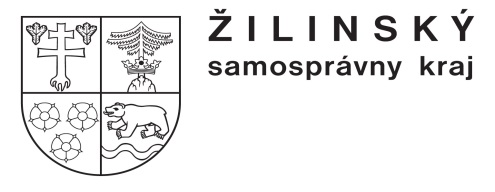 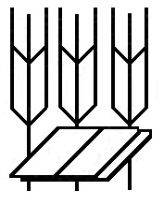 Stredná odborná škola poľnohospodárstva a služieb na vidiekuPredmestská 82010 01 Žilina 1DátumZodpovedný zamestnanec01. 07. – 24. 07. 2020Marta Korená – ekonomický zamestnanec27. 07. -  31. 07. 2020Mgr. Ľubomíra Štyriaková – tajomníčka školy03. 08. -  05. 08. 2020Bc. Alena Janušová – hospodárka školy06. 08. – 14. 08. 2020Marta Korená – ekonomický zamestnanec17. 08. – 31. 08. 2020Mgr. Ľubomíra Štyriaková – tajomníčka školy